Determina el dominio de cada función rea l.( 3 Puntos c/u.)II)  Determine el recorrido de cada función real.  .( 6 Puntos c/u.)Nivel De Exigencia                         60%Liceo Elvira Sánchez de GarcésLa PuntaUnidad: Funciones.Fecha: 28/ 04/ 2021Fecha de entrega: 15 de Mayo del 2021.GUIA N°3 DE  MATEMATICA ( 3° Y 4° MEDIOS )GUIA N°3 DE  MATEMATICA ( 3° Y 4° MEDIOS )GUIA N°3 DE  MATEMATICA ( 3° Y 4° MEDIOS )Nivel De Exigencia                         60%Liceo Elvira Sánchez de GarcésLa PuntaUnidad: Funciones.Fecha: 28/ 04/ 2021Fecha de entrega: 15 de Mayo del 2021.ASIGNATURA: LIMITES, DERIVADAS E INTEGRALES ASIGNATURA: LIMITES, DERIVADAS E INTEGRALES ASIGNATURA: LIMITES, DERIVADAS E INTEGRALES Nivel De Exigencia                         60%Liceo Elvira Sánchez de GarcésLa PuntaUnidad: Funciones.Fecha: 28/ 04/ 2021Fecha de entrega: 15 de Mayo del 2021.Nombre alumno(a):Nivel De Exigencia                         60%Liceo Elvira Sánchez de GarcésLa PuntaUnidad: Funciones.Fecha: 28/ 04/ 2021Fecha de entrega: 15 de Mayo del 2021.Puntaje Ideal:54 PuntosPuntaje estudiante:NOTA:Prof. Mario L. Cisterna BahamondeObjetivo De Aprendizaje: Resolver problemas asociados a dominio y recorrido de funciones reales en diversos contextos.Objetivo De Aprendizaje: Resolver problemas asociados a dominio y recorrido de funciones reales en diversos contextos.Objetivo De Aprendizaje: Resolver problemas asociados a dominio y recorrido de funciones reales en diversos contextos.RECUERDA QUE: Conceptos, propiedades y procedimientos con respecto al estudio de las funciones reales en diverso contextos que debes saber.DOMINIO Y RECORRIDO DE UNA FUNCION REAL► Dominio de una función real. Guíate por el ejemplo resuelto:     Sea     Calcula el dominio de la función f ( Dom f ) 	Para el Dom f, debemos analizar las siguientes condiciones o procedimientos:P1) Verificar  las restricciones  que tiene la variable independiente  x  en la función   f . Es decir, para que valores de x la función f es indeterminada o no existe en el conjunto de los números reales (  )P2) La función f es una expresión racional. Esto nos indica que en el numerador la variable x puede tomar cualquier valor real. El problema lo tenemos en el denominador ya que no puede ser cero y esto nos conduce a una indeterminación.                  Dom f =Dom f =   Dom f =► Recorrido de una función real. Guíate por el ejemplo resuelto:     Sea     Calcula el recorrido de la función f ( Rec f ) 	Para el Rec f, debemos analizar las siguientes condiciones o procedimientos:P1) Una forma de obtener el Rec f es despejar, en la expresión algebraica de la función, la variable independiente (x) “ en función “ de la variable dependiente (y). Y luego, evaluar para qué valores reales está definida esta expresión.  P2) Verificar  las restricciones  que tiene la variable dependiente  y  en la expresión resultante(al despejar x en función de y). Es decir, para que valores de y la función resultante f es indeterminada o no existe en el conjunto de los números reales (  ) P3) La función resultante de f es una expresión racional. Esto nos indica que en el numerador la variable y puede tomar cualquier valor real. El problema lo tenemos en el denominador ya que no puede ser cero y esto nos conduce a una indeterminación.                  función resultante de f                 Rec f =   Rec f =    Rec f =a) d) b) e) c) f) a) d) b) e) c) f) 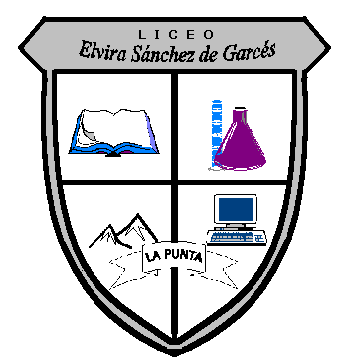 